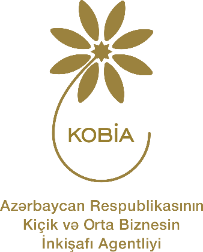 LAYİHƏ FORMASI1. LAYİHƏNİN ADI VƏ AİD OLDUĞU SAHƏNİN ADI :Layihənin adı onun mahiyyətinə uyğun olaraq aydın və dəqiq olmalı, habelə elan edilmiş müsabiqə sahələrindən hansına aid olduğu göstərilməlidir. Təhsil                        Elm                                Tədqiqat 			Dəstək2. LAYİHƏ NƏDƏN BƏHS EDİR:Layihənin əsas mahiyyətini və nədən bəhs etdiyini qısa (1 500 simvoldan çox olmamaq şərti ilə) ifadə etməklə məsələnin aktuallığını əsaslandırın, həll etmək istədiyinz məsələnin mühümlüyünün necə müəyyən edildiyini qeyd edin. 3. LAYİHƏNİN ƏSAS HƏDƏFİ: (500 simvoldan çox olmamaq şərti ilə).4. LAYİHƏNİN MƏQSƏD VƏ VƏZİFƏLƏRİ:Layihənin məqsədini aydın və ölçülə bilən formada qeyd edin (500 simvoldan çox olmamaq şərti ilə) və qarşıya qoyulmuş vəzifələri izah edin (1500 simvoldan çox olmamaq şərti ilə). 5. LAYİHƏNİN İNNOVATİVLİYİ:Layihənin elmi-texniki, intellektual potensialını, o cümlədən yeniliyi və dəyişiklikləri, iqtisadi səmərəliliyi, fərqlililiyi, tətbiqi imkanlarını və s. izah edin. 6. LAYİHƏDƏN FAYDALANLAR:Layihənin benefisiar qrupunu (faydalananların kateqoriyası, sayı, yaş qrupu və s. xüsusiyyətlərini), bunu necə müəyyənləşdirdiyinizi, həmin benefisiar qrupunu nə üçün seçdiyinizi əsaslandırın (1000 simvoldan çox olmamaq şərti ilə göstərin):7. LAYİHƏNİN HƏYATA KEÇİRİLƏCƏYİ ƏRAZİ:Layihənin icra ediləcəyi ərazini (ölkə, şəhər, rayon, qəsəbə və kənd), habelə layihənin bu ərazidə (ölkə, şəhər, rayon, qəsəbə və kənd) icra olunmasının əhəmiyyətini qeyd edin.
8. LAYİHƏ ÇƏRÇİVƏSİNDƏ GÖRÜLƏCƏK İŞLƏR VƏ İCRA PLANI:Layihənin aid olduğu məsələnin həlli üçün hansı işlər görəcəyinizi və icra müddətini qeyd edin.Fəaliyyət icra planı9. RİSKLƏR VƏ ONLARIN QARŞISININ ALINMASI:Layihənin icrası zamanı yarana biləcək riskləri izah edin və həmin risklərin qarşısının alınması üçün görüləcək tədbirlər haqqında məlumat verin (1 500 simvoldan çox olmamaq şərti ilə).10. LAYİHƏNİN İCRASINDAN GÖZLƏNİLƏN NƏTİCƏLƏR VƏ DAVAMLILIQ:Layihənin icrasından əldə ediləcək nəticələri  qeyd edin və onların davamlı təsir imkanlarını izah edin (1 500 simvoldan çox olmamaq şərti ilə). 11. LAYİHƏNİN MONİTORİNQİ VƏ QİYMƏTLƏNDİRİLMƏSİ:Aidiyyəti tərəfləri və sahə üzrə ekspertləri cəlb etməklə layihənin ictimai monitorinqinin aparılmasının üsul və vasitələrini, layihənin nəticələrinin qiymətləndirmə meyarlarını qeyd edin.12. LAYİHƏNİN HƏYATA KEÇİRİLMƏSİ ÜÇÜN TƏLƏB OLUNAN MÜVAFİQ MADDİ-TEXNİKİ BAZANIN MÖVCUDLUĞU:Layihənin ümumi məbləği _______________________ manat təşkil edir.Görüləcək işlərAy və ilAy və ilAy və ilAy və ilAy və ilAy və ilAy və ilAy və ilAy və ilAy və ilAy və ilAy və il1.2.3.4.5.